Remember the work we did on what makes an effective poster? Well, apply that knowledge you have learned to the following World War 1 recruitment posters. Comment on what makes them so effective, the target audience and persuasive information.________________________________________________________________________________________________________________________________________________________________________________________________________________________________________________________________________________________________________________________________________________________________________________________________________________________________________________________________________________________________________________________________________________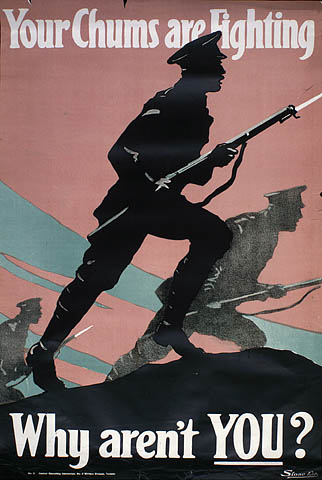 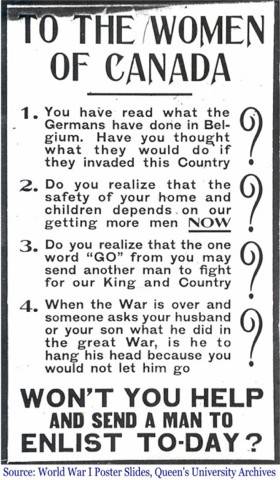 ____________________________________________________________________________________________________________________________________________________________________________________________________________________________________________________________________________________________________________________________________________________________________________________________________________________________________________________________________________________________________________________________________________________________________________________________________________